Hand-in-Help Income Tax filing 2021	                           


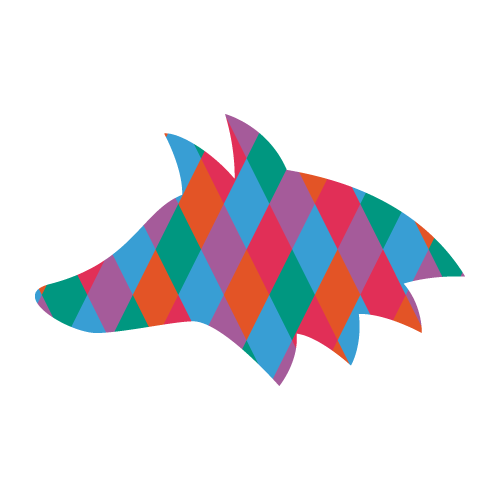 Save money easilyWith this hand-in-help income tax, we try to make it as clear as possible to you which documents we need for the income tax declaration.It may also grant you additional tax benefits if the Hand-in-Help Income Tax shows you are entitled to certain deductions or if you are entitled to an allowance.  

MethodologyIn the index on the next page you can tick off what situation applies to you, You will see directly what pages need to be filled in. You can skip the pages that do not apply to you.Each page states what documents we would like to receive from you. 
Attention! Did you also receive tax assessments (provisional assessment, provisional returns and provisional benefits)? Then we would like to receive copies of these. We need a copy of your passport or ID.

Hand in this checklist, together with all documentation, before April 1th 2021 in for the tax year 2021 to do the return before the standard deadline of may 1st.

If you have a fiscal partner, we kindly ask you to fill in this help together and send your documentation together. If you have any questions or doubts, you can always contact us. PricelistGeneralOn this page you can the rates we are using for doing taks returns in 2021.  Before doing your return we are preparing for it. Like checking taks law changes, we are updating the hand-in-help accordingly. We are asking for electronic assessements and dealing with administration connected to it. And in the rates in inclueded the work we in collecting all the proofs, filing out the tax forms, report to you and handle questions. Because we do so many of them, we can keep the price low.Income taks filingPer filing:> Tax filing (P-form)			excluding vat €135,00 (including 21% vat €163,35)> Tax filing ZZPers (O-form)		excluding vat €189,00 (including 21% vat €228,69)> Tax filing Expat 			excluding vat €216,00 (including 21% vat €261,35)> Tax filing ZZP & Expat (O-form)	excluding vat €270,00 (including 21% vat €326,70)> Tax filing M-form and C-form		excluding vat €270,00 (including 21% vat €326,70)Most of filing will be covered under the above rates, but a filing can be more complex, because its just taking more time to report and investigate and need more discussion with the client or even the taks inspector. In these cases we will charge on top of the above rates our hour rate. When we do not receive a complete file before december 1st 2022 we will increase the rates with 25%.Allowances (Toeslagen)>Check allowances 				      excluding vat €54,00  (including 21% vat €65,34)>Requesting* zorgtoeslag (health)		      excluding vat €90,00 (including 21% vat €108,90)>Requesting* huurtoeslag (rent)		      excluding vat €90,00 (including 21% vat €108.90)>Requesting* kind gebonden budget (child)	      excluding vat €102,50 (including 21% vat €124,03)>Requesting* kinderopvangtoeslag (childcare)	      excluding vat €160,00 (including 21% vat €193,60)*requesting or changing an allowance, rate is per filing. Other>Request (VA) Voorlopige Aanslag **		excluding vat €90,00 (including 21% vat €108,90) >Request delay filing deadline			free of charge>Request VIA - voor ingevulde aangifte		free of charge(data sharing between us and taks autorities) **Request or change a preliminary assessment (VA) for 2022, rate per filing.SPECIAL: Corona measurementsFor the income taks we have three subjects related to the Corona Measurements.TOZO – Tegemoetkoming zelfstandig ondernemers.Did you receive in 2021 a benefit under TOZO? Then probably some of the benefits has been final and you received an year statement stating the income and taks.  Please forward the year statement (Jaaropgaaf).Tax deduction company (eenmanszaak)Because of the lockdown the hours between january up till june can be set on a mimimum of 104 hour, even if you didn’t work at all. If you worked more hours then 104 then please report the higher number. The minimum was because of the lockdown. Please report in the table below the number of hours you worked for/in your company in 2021. The minimum number of hours in 2021 to get a special company taks deduction is 1225.Mortage payment suspension - Hypotheek pauzeIf you suspended the payment in 2021, please forward a statement regarding this from the bank.IndexPage 1: Fiscal Partnership								            Tick
     1.1 Housemate										O
     1.2 Partnership										O     1.3 Divorce											O 
Page 2: Income				  		    2.1 Wages  											O    2.2 Bike (e-bike) paid by employer								O    2.3 Pension											O
    2.4 Allowance										O
    2.5 Income from renting property								O
    2.6 Dividend											O
    2.7 30%-ruling										O 
    2.8 Lifecycle											O 
    2.9 Alimony											O
Page 3: self-employed professionals & other income
    3.1 Side income and Artist arrangement							O
    3.2 Company, self-employed professionals and freelancers					O 
    3.3 Hour criterion										O 
Page 4: Owner occupied property & mortgage     4.1 Owner occupied property in the Netherlands						O 
     4.2 Bought a house in 2021									O
     4.3 Sold a house in 2021									O
     4.4 Switched mortgages									O 
     4.5 Have a mortgage with instances other than a Dutch bank (e.g. friends, family foreign banks)	
						
Page 5: Deductible expenditures     5.1 Travel allowance										O
     5.2 Insurances								`		O
     5.3 Health expenses										O
     5.4 Study expenses										O
     5.5 Donations										O
     5.6 Charity work without compensation							O
Page 6: Children and social assistance		     6.1 Children											O     6.2 Huurtoeslag (allowance for rent expenses)						O
     6.3 Zorgtoeslag (allowance for health insurance						O
     6.4 Kindgebonden budget (Child budget)							O
     6.5 Kinderopvangtoeslag (allowance for day care)						OPage 7: Savings & Investments     7.1 Usufruct	assets										O
     7.2 Usufruct house										O
     7.3 Assets and liabilities in the Netherlands							O
     7.4 Assets and liabilities abroad								O
     7.5 Capital insurance										O

Page 8: Taxable income from a substantial interest
     8.1 Overview substantial interest								O
     8.2 Income substantial interest								O
     8.3 Expenses substantial interest								O     8.4 Profit or loss from selling your substantial interest					O
  Page 9: Abroad     9.1 Relocation to The Netherlands								O     9.2 Relocation abroad									O     9.3 Living or working in several countries							O     9.4 Residence country and work country differ						OAttachments:- Mixed expenses list 2021- Statement Car and Company delivery van / company car 2021- Statement Bike 2021- Statement Other Means of transportation- Accounting the Company 1. Fiscal partnership 

1.1 Housemate

If you answer the following questions with “yes’’ it is possible that you have a fiscal partner
	
									       	Yes		No
Did you live together in 2021? 							O 		  O 

Were you registered under the same address in 2021 (the whole year or part thereof)						O 		  O 
1.2 Partnership
It is no longer possible to choose for fiscal partnership. We can determine whether or not fiscal partnership applies based on the following questions. 
 									               Yes		No
Were you married in 2021 or ‘geregistreerd partnership’		         	O 		  O

Did you have a notarised cohabitation contract?			         	O 		  ODid you have a child together?						          	O 	 	  O

Did one of you acknowledge a child of the other?			          	O  		  O			
Were you partners in a pension plan?					          	O 		  O		Did you share the ownership of a house that was your main residence?		O  		  OWas a minor child of one of you registered on the same address?	          	O		  O
Was your housemate a first degree relative (*) or foster child?		          	O  		  OWas your housemate a first degree relative (*) a foster child and olderthan 27 years?								          	O  		  O
1.3 DivorceWhere you fiscal partners and did you separate in 2021?		          	O		  O

Pay attention! 
Please indicate the date from which the situation above was applicable to you of the questions on which you answered “Yes” …………………………………………………………………………………..

(*) child, father or mother


2. Income
2.1 Did you receive income from employment?	
					
     1. The year-end statements2.2 Did you have a bike or e-bike from your employer paid by the employer?Statement bike 2021 (last page of this document)Statement from your employer (if any)2.3 Did you receive income from pension?

     1. The year-end statements					
2.4 Did you receive an allowance (also TOZO!!)
The year-end statementsPaying back an allowance (if applicable)2.5 Did you receive income from renting (room) property?
An overview of the received amountsAn overview of the expenses from rentThe period of rentRental agreement2.6 Did you receive income from dividends?	Original document which indicates the income 
2.7 Did you use the 30%-ruling? 
Statement that indicates thisStatement of ‘partiële buitenlandse belastingplicht’ (partial foreign tax compliance)2.7 Did you withdraw money from the ‘levensloop credit’The year-end statements
2.8 Did you receive or pay partner alimony ?	The total amount of partner alimony that needs to be paid or received The personal, -and address information of the one to whom you pay partner alimony3. Self-employed professionals & other income
Administration and annual statement
3.1 Did you have small income from activities (as a artist for example) and you don’t consider yourself as having a company the we need the  following:Overview of your income and expenses, provide a summary and detail. Please send in proof of income en expenses like receipts, expenses and bank transactions.3.2  You are having a company and having a profit/loss from it?1. If we are already doing your VAT administration? We then like to receive a filled out mixed expenses list, statement company car, statement bike and other means of transportation for 2021 (go to the appendixes)2. Are you ding your own administration or you have a bookkeeper, then we would like to receive a annual statement including description of the assets and liabilities*. We then like to receive a filled out, statement company car and  statement bike for 2021 (go to the appendixes).3. Are you doing your own administration but you do not have a annual statement + descrption of the assets and liabilities then we do it for you. Please check the appendixe Accounting the company.Tax deduction for enterprises
3.2 To be eligible for the tax deduction for enterprises, you need to meet a few requirements. We can determine whether or not you are eligible for the tax deduction based on the following questions**.           Yes		No
Did you invest more than 1225 hours into your enterprise in 2021?    		  O		   O
(please fill in the table in the Special corona measurements)
Did you keep a record of these hours in an agenda or overview?		          	  					  O 	                O Were you also in employment?							  O	                O When did you start the enterprise? 					   	 ………………					How many hours a week were you in employment?		            		 …………….hoursSend us an overview of the hours spend in 20214. Owner occupied property and mortgage

4.1 Did you own property in the Netherlands?		The woz (appraisal real estate) –statement of 2021, with 01-01-2020 as reference date The year-end statement of the mortgage, supplied by the bankThe policies for the capital insurancesIf you pay for leasehold, please supply the overview of the leaseholdThe value of the property share maintenance depot (VvE) 4.2 Did you purchase a house in 2021?
						Taxation expenses statementNotary expenses statementYear-end statements of all mortgagesAmount of the provision paid for the acquisition commissionAll bills regarding the improvement or upkeep of the propertyThe broker expensesIf applicable an overview of the surrender of the rights to leasehold and home contents
4.3 Did you sell a house in 2021? 	
					Invoice of taxation expenses Invoice of notary expenses Year-end statements of all mortgagesPaid interestRemaining debtAll bills regarding the improvement or upkeep of the property
4.4 Did you switch mortgages in 2021?	
				Taxation expenses statementNotary expenses statementYear-end statements of all mortgagesAmount of the provision paid for the acquisition commissionThe expenses for the penalty interest 
4.5 Did you obtain a mortgage in 2021 from a relative, your company or a foreign bank?
Full name, address and BSN (social security number) of the creditorThe start date of the mortgageThe value of the mortgageThe duration of the mortgageThe interest rateThe type of mortgage-> please fill in your Dossier: ‘House and Mortgage history’, can find it on the website.5. Deductible expendituresTravel allowance
5.1 Were you employed and did you travel with public transportation to your work? Compensation of employer for the expenses of travelling with public transportationDistance from your home to your work with public  transportThe different periods and distances for commute if that has changed in 2021A signed travel statement of your employerInsurances				5.2 Have you build up income provisions? For example paid premiums for annuities as an addition to your pension or paid premiums for work disability insurance?		Amounts paid as annuity premiums for disability insuranceThe policy schedule of 2021Annuity insurance policy 2021Growth factor pension fund	
Medical expenses
5.3 Did you have medical expenses in 2021 that have not been paid by your health insurance and neither fall under your own risk?						Bills for expense made for medical care by:a general practitioner or a medical specialist such as an ophthalmologist or rehabilitation specialist;a dentist, orthodontist or oral hygienist; recognized paramedics, such as physical therapist, dietician, skin therapist or speech therapist;a psychotherapist, psychiatrist or psychologist.Bills for expenses made for alternative medicine or non-recognized paramedics, if the treatments are prescribed by a doctorThe expense for hearing aids, other medical aids etc.The number of kilometres travelled to and from doctors and paramedicsThe expenses for home help   Study expenses
5.4  Did you have study expenses and where you not entitled to a study grant?			All invoices and receipts of study expenses, obligated by the educational institution, of which the total amount of expenses exceed €250,- 
Donations
5.5 Did you do- or receive any donations in 2021	An overview of the donationsOverviews that show the donations, if they exceed the total amount of €60,-charity work without compensation5.6 Did you volunteer for an ANBI that entitled you for compensation, but did you decline that compensation? A statement of the organisation that you are entitled for compensation, and that they are willing and able to give you this remuneration, but that you declined it and therefore donated the remuneration to the organisation. 6. Children and allowances 

Children
6.1 Do you have children?	Full names, dates of birth and social security number(s) (BSN’s) of the child(ren)Allowances6.2 Did you receive any ‘toeslagen’ for rent in 2021?
1. The disposal (‘beschikking’)6.3 Did you receive any ‘toeslagen’ for health care in 2021?
1. The disposal (‘beschikking’)
6.4 Did you receive a child budget in 2021? 
1. The disposal (‘beschikking’)6.5 Did you receive a child care ‘toeslagen’ in 2021? 
1. The disposal (‘beschikking’)* PY ATTENTION: WOULD YOU LIKE US TO CHECK IF YOU ARE ENTITLED TO ANY ALLOWANCES AND WHETHER OR NOT YOU ARE ALREADY RECEIVING IT OR NOT, CHECK THE BOX BELOW:Yes, check my allowances			O	OR	No, I will do it myselfIf necessary request the allowances for me 	O 	OR	No, I will do it myselfThis is extra work, please check the  pricelist.7. Gifts & assets

7.1 Do you have a share in usufruct?	
Economic value of asset(s) on January, 1st 2021The Ages of the usufructuaries on January, 1st 2021The information concerning the creation, nature and duration of the usufruct; possibly the agreementThe number of interested parties7.2 Do you have a residence in usufruct on the basis of inheritance law?An overview of the interest and expenses of the mortgage debt of the residence7.3 Do you have assets in the Netherlands?		
Bank account values on January, 1st 2021An overview of investments on January, 1st 2021An overview of debts and loans on January, 1st 2021Information concerning other assets, Real estate etc.An overview of shares/bondsIf you own a second house, please provide the WOZ-value as per 1-1-2020If you rent out your second house, the period of rental and the base monthly rent per the 1st of January 20217.4 Do you have assets abroad?Bank account values on January, 1st 2021An overview of investments on January, 1st 2021An overview of debts and loans on January, 1st 2021Information concerning other assets, Real estate etc.An overview of shares/bondsIf you own a second house, please provide the value of the residence in the real economic value per the 1st of January 20217.5 Do you have a capital insurance?	
The policy of 2021If applicable, the benefit of 20218. Taxable income from a substantial interest
8.1 Did you have a taxable income from a substantial interest in 2021?
An overview of the substantial interest in 2021An overview of the nominal value of the shares in 2021Mutations in the substantial interest in 2021An overview of any interests in 2021 in exempt investment vehicles
8.2 Did you receive income from dividends in 2021?	
Original document that shows the income in 2021Copy of register of shareholders8.3 Did you pay interest or did you have other expenses while maintaining your substantial interest?An overview of supplied loans to the legal entityAn overview of paid interest and other expenses for substantial interest8.4 Profit or loss from selling your substantial interest	1.  Overview of sold shares or certificates.	2.  Deeds/contract of the transaction 9. Abroad9.1 Have you moved to the Netherlands from another country?the date of the movethe date of registration in the GRP (base registration Persons) The country of origin9.2 Have you moved from The Netherlands to another country?       1. the date of the move       2 the date of deregistration from the GRP (base registrations Persons)	       3 Whether or not you are still working in The Netherlands9.3 Did you live or work in several countries?	      1. the countries and the number of days in which you have lived in those other countries	      2. the countries and the number of days in which you have worked in those other 		  	          countries.9.4 Did your country of residence and the country in which you worked differ?	     1. the country and the number of days that you stayed in that country annually	     2. the country sand the number of days that you worked in that country annually>> check on our website the travel calendar.Mixed expenses list 2021
1. Internet and telephone expenses								

land line at homeWhat is the percentage of the expensesof your land line for business purposes?						       ……….%

mobile phoneWhat is the percentage of the expenses of your mobile phone for business purposes?					    	      ……….%

internet 
What is the percentage of the expenses of your internet use for business purposes?				      	      ……….%

2. Office space 

Office space/studio/ garage outside your home 
2a. Do you have an office space away from your home  		  		      	Yes/no*2b. If so, what is the monthly rent?  					   	    	 € ………. 2c. Is VAT included in the rent?				      		               		      Yes/no*


3. Car 
3a. Do you own a car?								   	     Yes/no*  If you do own a car, could you provide the Statement Car and Company? Statement Car and Company delivery van / company car 2021If you own a car, you should hold an addition for private use in the VAT and income tax into account. There are separate fiscal rules for this. If you own more than one car, we kindly ask you to fill in this form for each car separately. Your name:	 				…………………………………………………………………………….Data of carBrand and type: 				…………………………………..……………………………………….License plate:					…………………………………………………………………………….Year of fabrication: 				…………………………………………………………………………….Value new:					…………………………………………………………………………….CO2-emission:					………………………………………………………………………Acquisition*Date of acquisition: 				……………………………………………………………………………Amount paid:					€…………………………………………………………………………Sale (if applicable)* Sale sum:					€…………………………………………………………………………Date of sale:					…………………………………………………………………………..
* Please send us the invoice of the sale or acquisition of the car. 
Addition for private use in the income tax and VAT:
Is the car registered as a company car in your administration?	 		       	     yes/noDo you have an accurate logbook to prevent addition for private use?  	        	      	     yes/noIs the car unusable for private use due to its nature and setup?       	                 	      yes/noDo you own a statement ‘uitsluitend zakelijk gebruik bestelauto’*?		        	      yes/no
Is there a restriction to use the car privately?					         	      yes/noIs the company car/van in your possession and not used by other drivers?            	      yes/noDo you own another car with which you drive privately? 			        	      yes/no
Number of private kilometres in 2021: 		…………………………………………………………………………..Number of business kilometres in 2021:	…………………………………………………………………………..* The “no taxes addition” for company cars/vans regulation only applies if the car can almost exclusively be used for the transportation of goods due to the nature and/or setup of the car. The regular company car is equal to a normal private car. If you want to prevent maintaining, then you can use the declaration  ‘uitsluitend zakelijk gebruik bestelauto’, which you can submit digitally on the website of the Dutch tax authorities. Please forward us a copy of the statement.Statement bike 2021An employer can ‘loan’ you a bike or e-bike. If you have a company then you can deduct the expense of having a bike. You can do that also when you are using the bike for mostly private reasons and not business. But you need to pay some tax. The taxable amount is 7% of the shop value of the bike including VAT and extra’s (accessoires).Name of user of the bike: 			…………………………………………………………………………….Name of buyer of the bike: 			…………………………………………………………………………….Info bikeBrand and kind of bike: 				…………………………………..……………………………………….Year of fabrication: 				…………………………………………………………………………….Price and usageStart date usage:			               ……………………………………………………………………………Shop value*					€………………………………………………………………………….* shop value of the bike including VAT and extra’s (accessoires)Statement other means of transportation (oMoT) 2021If you have transportation other then a BIKE, CAR or a VAN the there a general class of transportation for which a different regime is applicable. You can deduct expenses but you need to pay for the private use of the oMoT, and this depends on the actual business use and private use of oMoT. There is a lot of new oMoT to be found on the streets these days, like motorcycle, scooter, electric scooter, 45 KM cars, the BIRO or an electric scateboard. Your name:	 				…………………………………………………………………………….Acquisition*Date of acquisition: 				……………………………………………………………………………Amount paid:					€…………………………………………………………………………Sale (if applicable)* Sale sum:					€…………………………………………………………………………Date of sale:					…………………………………………………………………………..
* Please send us the invoice of the sale or acquisition of the oMoT. 
Number of private kilometres in 2021: 		…………………………………………………………………………..Number of business kilometres in 2021:	…………………………………………………………………………..To calculate the right deduction please give us an overview of expenses related to the oMoT for the year 2021.Accounting company 2021When you don’t have an annual statement including information regarding the assets and liabilities of your company we can do* it for you. We need to have it, so we can do the income tax return. As VAT is an important part of how much is the expense or revenue we need a complete administration of your company.*This is a work not covered by the pricelist stated on page 2, check us for a quote.This what we need:Income and expense in a spreadsheet.If you have a formal accounting system please provide a log in. Complete administration (invoices, receipts, overviews)Assets/claims per December 31st 2021The debts/liabilities per December 31st 2021All bank statements of the business accounts of 2021All business insurancesThe copies of VAT declarations of the year 2021Description of potential issues in 2021:We like, if applicable, to receive the following appendixes:- mixed expenses list 2021; - statement company car 2021;- statement bike for 2021;- statement other means of transportation (oMoT).MonthHours worked for the companyJanuary104 or …..February104 or …..March104 or …..April104 or …..May104 or …..June104 or …..JulyAugustSeptemberOctoberNovemberDecemberTotal hours in 2021* Attention! We don’t check the annual statement, you are responsible for it. We only use the data for the purpose of doing the income tax filing. ItemAmount including VAT:Cost of gasoline/electricAny TaxInsuranceCost of repair/maintenance. ….(other)….(other)DescriptionAttention!* If you have a formal accounting system then we are doing the annual statement on the basis of the ledgers of this system. But we will not check the VAT on recorded transaction level, we will only check the VAT on balancesheet totals (Amount of VAT versus paid to the tax authorites), and send a letter of correction if nessary and possible.  If you want us to check the VAT on transaction level we will do entry bookkeeping in our accounting system on the basis of administration documents like receipts and invoices. 